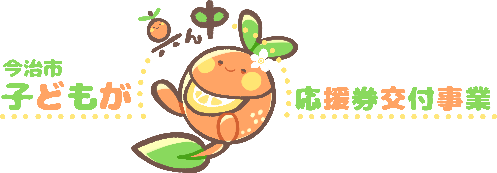 「今治市子どもが真ん中応援券」口座登録申込書　年　　　月　　　日（宛先）今治市長申請者の住所　　　　　　　　　　　　　　　　　又は所在地　　　　　　　　　　　　　　　　　名称及び代表者名　　　　　　　　　　　　　　　　　今治市子どもが真ん中応援券交付事業に係る助成金の請求について、下記の口座への振込みを依頼します。記（希望支払方法）口座振替金融機関　　　　　　　　　　　　　　銀行金庫農協支店支所　口座名義人フリガナ　預金種別　口座番号